Ein Fragebogen für Ihre Gesundheit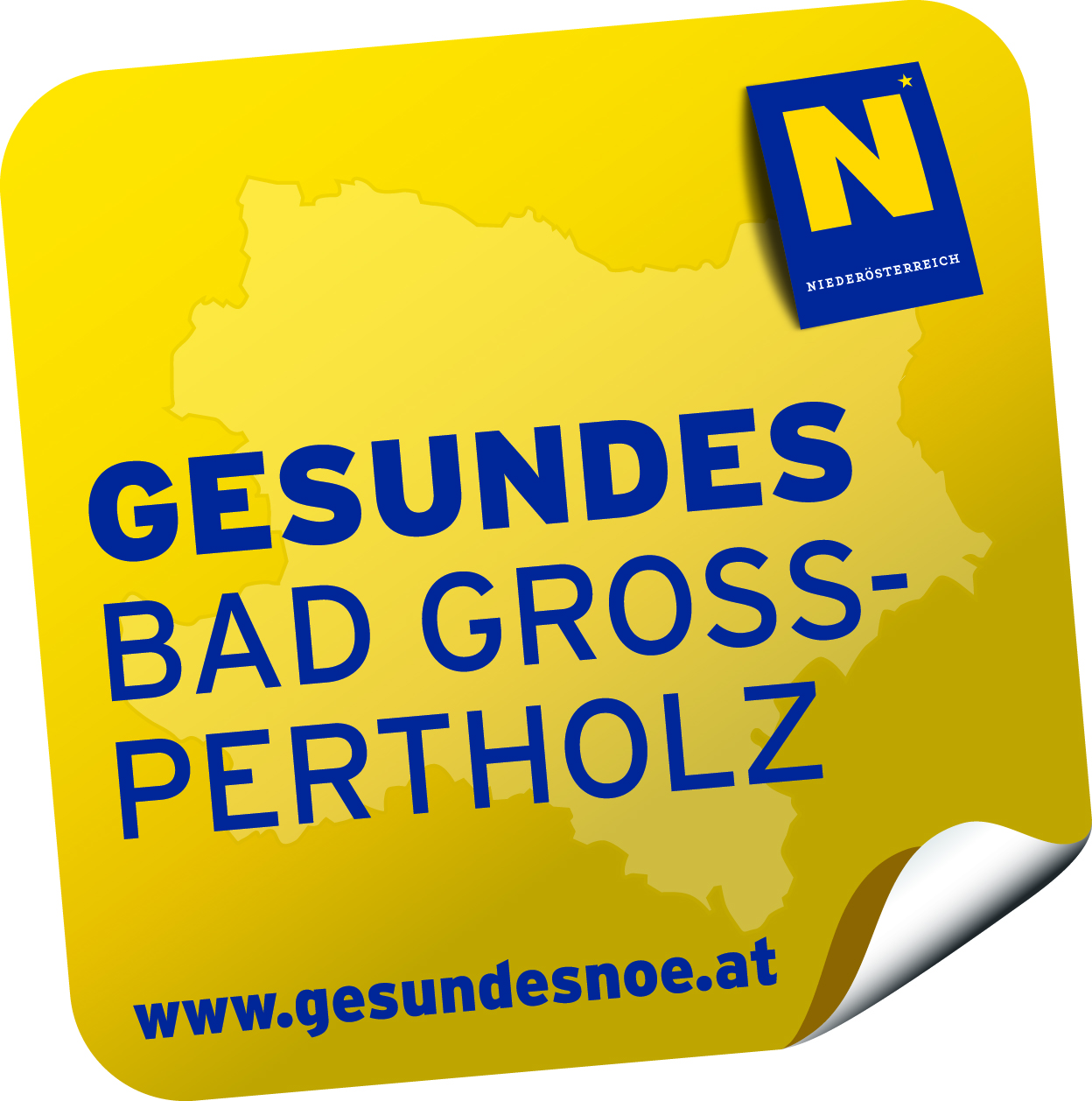 Gestalten Sie aktiv Ihre „Gesunde Gemeinde“ mit. Welche Veranstaltungen und Themen interessieren Sie? Woran würden Sie teilnehmen?Weitere Anregungen:………………………………………………………………………………………………………………………………………………………………………………………………………………………………………………………………………………………………………
…………………………………………………………………………………………………
Geburtsjahr:………………………………………männlich / weiblich…………………Ja, ich möchte über Gesundheitsangebote/-veranstaltungen informiert werden.
Meine Mailadresse:                                           .............................................................................................Vielen Dank für Ihre Mühe!BewegungErnährungEntspannungstrainingKinderernährung – „Essen will gelernt sein“BewegungstreffGesunde Ernährung – 
	So ernähre ICH mich richtig“MännerturnenErnährung bei erhöhten BlutfettenAusgleichsgymnastikErnährung bei Diabetes mellitusWirbelsäulengymnastikErnährungsbedingte Krankheiten – warum?BeckenbodengymnastikLebensmittelhygiene-was kann dabei 	schiefgehenMein Vorschlag:……………………………………….Mein Vorschlag:………………………………………….VorsorgemedizinPsychosozialen BereichZahngesundheit/KariesvorsorgeLegale Drogen –Alkohol und NikotinFrüherkennung von BrustkrebsEinführung in autogenes TrainingFrüherkennung von ProstataerkrankungenStressbewältigungVermeidung von HerzkreislauferkrankungenKonfliktbewältigung in der FamilieMedikamente näher betrachtetDas Kind als PersonAIDS – geht uns alle anElektromagnetische FelderDas ist – AkupunkturAlt werden – jung bleibenHomöopathie – eine Alternative?HauskrankenpflegekurseGesundheitsstraße (kenne Sie Ihre Blutwerte?)SterbebegleitungDie WechseljahreBurn OutMein Vorschlag:………………………………………..Mein Vorschlag:…………………………………………Natur und UmweltHier könnten wir mehr tun: z.BKleine KräuterkundeEssen auf RädernDer biologische GartenKinderbetreuung/TagesmütterGift in unseren NahrungsmittelnHeimhilfenMülltrennung/-vermeidungHauskrankenpflegeMein Vorschlag:………………………………………Mein Vorschlag:………………………………………………